Conference of the Parties to theMinamata Convention on MercuryFirst meetingGeneva, 24–29 September 2017Provisional agendaOpening of the meeting.Organizational matters:Adoption of the rules of procedure;Election of officers;Adoption of the agenda;Appointment of the credentials committee;Organization of work.Report of the credentials committee.Report on the achievements of the intergovernmental negotiating committee to prepare a global legally binding instrument on mercury.Matters for action by the Conference of the Parties at its first meeting:Matters stipulated under the Convention:The guidance in relation to article 3, particularly in regard to paragraphs 5 (a), 6 and 8 of article 3;The required content of the certification referred to in paragraphs 6 (b) and 8 of article 3;The guidance referred to in paragraphs 8 (a) and 8 (b) of article 8;The measures to give effect to the arrangements for the financial mechanism referred to in article 13;The membership of the Implementation and Compliance Committee as referred to in paragraph 3 of article 15;The timing and format of the reporting to be followed by the parties, as referred to in paragraph 3 of article 21;The establishment of arrangements in regard to effectiveness evaluation as referred to in paragraph 2 of article 22;Financial rules for the Conference of the Parties and any of its subsidiary bodies, as well as financial provisions governing the functioning of the secretariat, as referred to in paragraph 4 of article 23;Matters stipulated by the Conference of Plenipotentiaries: Provisions for the functions of the permanent secretariat of the Minamata Convention;Draft memorandum of understanding between the Conference of the Parties to the Minamata Convention and the Council of the Global Environment Facility;Matters recommended by the intergovernmental negotiating committee: Adoption of forms to be used in requesting an exemption from the phase-out dates listed in Annex A and Annex B;Guidance document on the preparation of national action plans for artisanal and small-scale gold mining;Physical location of the permanent secretariat;Consideration of the report on open burning;Programme of work of the secretariat and budget for the period 2018–2019.Matters stipulated by the Convention for action by the Conference of the Parties:Consideration of whether trade in specific mercury compounds compromises the objective of the Convention and whether specific mercury compounds should, by their listing in an additional annex adopted in accordance with article 27, be made subject to paragraphs 6 and 8 of article 3;Reports submitted by parties implementing paragraph 2 of article 4 and review of the effectiveness of the measures;The review of Annex A referred to in paragraph 8 of article 4;The review of Annex B referred to in paragraph 10 of article 5;The guidance referred to in paragraphs 9 (a) and 9 (b) of article 8;The guidance referred to in paragraphs 7 (a) and 7 (b) of article 9;The guidelines on the interim storage of mercury and mercury compounds referred to in paragraph 3 of article 10;The definition of mercury waste thresholds referred to in paragraph 2 of article 11;The guidance on the management of contaminated sites referred to in paragraph 3 of article 12;The consideration of capacity-building, technical assistance and technology transfer as referred to in paragraph 4 and paragraph 5 of article 14, including any recommendations on how such activities could be further enhanced under article 14;Consultation and collaboration with the World Health Organization, the International Labour Organization and other relevant intergovernmental organizations, and promotion of cooperation and exchange of information, as appropriate, in relation to health-related issues or activities, as referred to in paragraph 2 of article 16.Venue and date of the second meeting of the Conference of the Parties.Other matters.Adoption of the report.Closure of the meeting.UNITED
NATIONSMCUNEP/MC/COP.1/1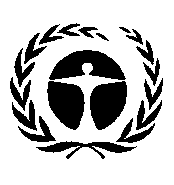 United Nations
Environment
ProgrammeDistr.: General
27 February 2017Original: English